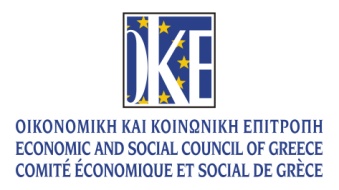 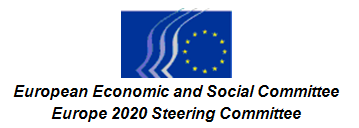 Les réformes nécessaires à la relance de la compétitivité grecque3 octobre 2016Lieu: Conseil économique et social de Grèce,9 rue Amvrosiou Frantzi, GR-117 43 AthènesProjet de programme9 h 30 – 10 h 00	Accueil des participants et café de bienvenue10 h 00 – 10 h 50	Observations liminairesM. George Vernicos, président du Conseil économique et social de Grèce (CES de Grèce) M. Georgios Dassis, président du Comité économique et social européen (CESE) M. George Katrougalos, ministre du travail, de la sécurité sociale et de la solidarité sociale M. Dimitris Dimitriadis, vice-président du comité de pilotage Europe 2020 Première session10 h 50 – 12 h 30	Un nouvel environnement économique est nécessaire: moins de barrières, plus d’investissement et d’emplois de qualitéLa première session se concentrera sur l’environnement économique, le soutien aux PME, le financement et les options en matière de réduction des contraintes administratives. Il y a lieu d’accorder une attention particulière aux possibilités qu’offrent le développement de l’économie verte, l’utilisation des énergies renouvelables et l’application des principes de développement durable dans le processus de réforme. L’accent sera mis sur les outils permettant d’aider l’économie à devenir compétitive. La question primordiale sera la suivante: qu’est-ce qui permet à l’économie (et aux entreprises) de créer des emplois plus nombreux et de meilleure qualité? Comment améliorer les conditions nécessaires à cette fin?L’investissement et la croissance: changer la politique économique de la zone euro, M. Carmelo Cedrone, membre du CESE (15 min) Les réformes politiques nécessaires afin de promouvoir l’investissement productif privé, d’accélérer la relance et de créer de nouveaux emplois, M. Harry Kyriazis, membre du comité exécutif du CES de Grèce (15 min) La suppression des entraves à l’accès des PME au financement, M. Dimitris Dimitriadis, membre du CESE et rapporteur de l’avis ECO/372 sur l’accès des PME au financement (15 min)Les perspectives de développement pour les secteurs clés de l’économie grecque, M. Georgios Kavathas, président de la Confédération hellénique des professions libérales, des artisans et des négociants (GSEVEE) (15 min) La transition vers l’économie circulaire: défis et opportunités en vue d’une relance à grande échelle de la compétitivité, un représentant de la Commission européenne (15 min) (à confirmer)Président: M. Georgios Goniotakis, vice-président du CES de GrèceDébat public (20-25 min)12 h 30 – 14 h 00	Déjeuner-buffet debout Deuxième session14 h 00 – 15 h 40	Les aspects sociaux de la compétitivitéLa seconde session visera à mener une réflexion en profondeur sur l’emploi, la sécurité sociale et la situation des services sociaux. La Grèce présentant le taux d’emploi le plus faible de l’ensemble de l’UE (49,5 %), il est urgent de trouver des outils du marché du travail permettant de stimuler l’emploi. Comment lutter contre le chômage des jeunes et mettre en place des partenariats entre les organisations de la société civile et les universités en vue de développer davantage de contenus éducatifs en phase avec les compétences requises sur le marché du travail? La session pourrait être l’occasion de diffuser des informations supplémentaires concernant l’innovation sociale et l’investissement social au service du développement du capital humain dans la perspective d’une convergence accrue.L’importance de l’investissement dans les politiques sociales et d’emploi, M. Adam Rogalewski, membre du CESE (15 min) L’avis des partenaires sociaux concernant les réformes du marché du travail grec, M. Giannis Panagopoulos, président de la Confédération générale des travailleurs de Grèce (GSEE) (15 min) et M. Vassilios Korkidis, président de la Confédération grecque du commerce et de l’entrepreneuriat (ESEE) (15 min) L’avis du CES de Grèce sur la réforme du système de sécurité sociale en Grèce, M. Georgios Karanikas, vice-président du CES de Grèce (15 min)La lutte contre le chômage des jeunes et le rôle de la société civile dans la réorganisation de la transition entre l’enseignement et la formation et l’emploi, M. Panagiotis Gkofas, membre du CESE (15 min)Président: M. Fotis Koleventis, vice-président du CES de GrèceDébat public (20-25 min)15 h 40 – 16 h 00	Pause-café16 h 00 – 16 h 30	Observations finalesM. Etele Baráth, président du Comité de pilotage Europe 2020M. George Vernicos, président du CES de GrèceInterprétation: de grec/anglais/français/allemand vers grec/anglais/français_____________